ExponentDirections: This program uses a while-loop to print the squares and cubes of the integers 1-10. In order to complete this program, you must use the pow(double, double) function. ** Be sure to include <cmath> as a header fileA sample printout: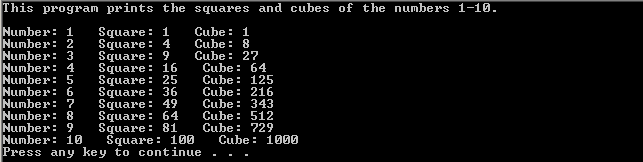 